LO; I am learning to convert improper fraction to mixed numbers    RAnd mixed numbers to improper fractionsQuestion 1What is an improper fraction?What is a mixed number?Explain fully using examplesQuestion 2True or FalseI have 4 ¾   cakes. I think that is 18 quarters (18/4).What do you think?Question 3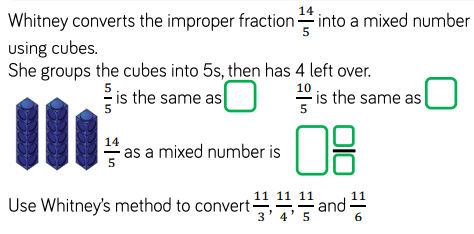 Question 3Question 4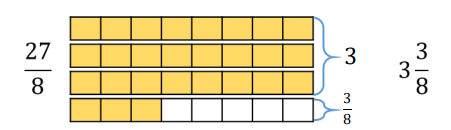 Ollie uses bar models to convert 27/8 which shows the mixed number answer as 3 3/8Using the same method, what is:a, 25/8          b, 27/6        c, 18/7d, 32/4Question 5Mark my workMrs Light thinks that 28/3 is less than 37/5 because 28 is less than 37.Is Mrs Light correct?Prove your answerQuestion 6GDS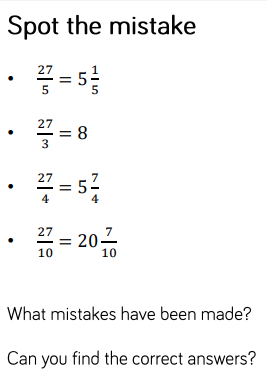 Mixed numbers to improper fractionsMixed numbers to improper fractionsQuestion 1How many halves, quarters, tenths, and eights are there in a whole?Question 2Can you explain the steps in converting an improper fraction to a mixed number? Use mathematical vocabulary; denominator, numerator, add, multiply.Question 3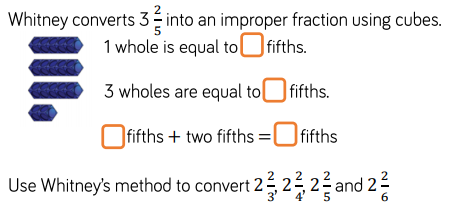 Question 3Question 4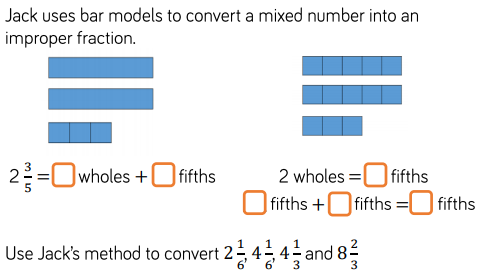 Question 4Question 5GDS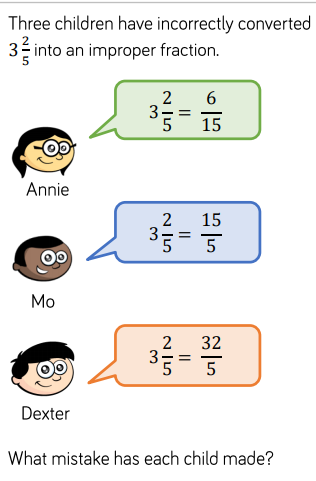 Question 6GDS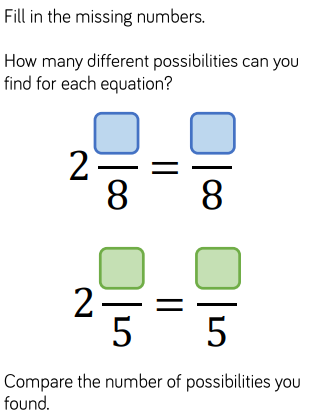 